31 juillet 2015
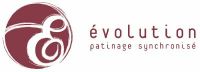 Objet : Offre d’emploiLe regroupement des équipes ÉVOLUTION de patinage synchronisé du CPA Charlesbourg et Québec est à la recherche de deux entraîneurs pour combler les postes suivants :Entraîneur équipe Débutant 2Horaire des pratiques :* Mardi: 16h30 à 17h10 (aréna: Réjean-Lemelin)
* Samedi: 7h30 à 8h50 (aréna: Gaétan Duchesne)* Possibilité de quelques périodes de hors glace au courant de la saisonDébut : 18 août 2015Exigences:
- Certification niveau 1- Expérience en patinage synchronisé un atoutQualités personnelles :- Capacité à travailler avec plusieurs enfants à la fois- Capacité à travailler en collaboration avec les parentsAssistant-entraîneur équipe Intermédiaire (temps partiel)Horaire des pratiques (à déterminer):
* Mercredi: 18h40 à 21h20 (aréna: Gaétan Duchesne)
* Samedi: 6h à 8h (aréna: Réjean-Lemelin)Début : à déterminer
 
Exigences:
- Certification niveau 2 (ou en devenir)- Expérience en patinage synchronisé un atout- Connaissances techniques en patinage synchronisé- Compétences en développement de la qualité de patinage- Compétences en travail hors glace (expression, mouvements artistiques, etc.)- Compétences en préparation mentaleQualités personnelles :- Capacité à travailler avec plusieurs patineurs à la fois- Capacité à travailler en équipeVeuillez faire parvenir votre CV à l'adresse suivante: meloushka80@hotmail.com en y indiquant le poste pour lequel vous appliquez. Date limite: 6 août 2015.Uniquement les personnes sélectionnées seront contactées. Les entrevues auront lieu dans la semaine du 10 août.